033725/4830680/1-2/RESGB/03-1MR.SHRINIVAS  SHAMSUNDAR GARADAT POST SATEPHAL TAL KALLAM DIST OSMANABAD NEAR HANUMAN TEMPLEOSMANABADMAHARASHTRA - INDIA -   413507Your Base Branch : SOMSHANKAR CHAMBERS SURVEY NO 46 PLOT NO 1 KAKA HALWAI ESTATE PUNE SATARA ROAD 411009Summary of Accounts held under Cust ID : 535139068 as on December 31, 2015ACCOUNT DETAILS - INRSavings A/c 033701531204	8,726.24	0.00	8,726.24   Not RegisteredStatement of Transactions in Savings Account Number: 033701531204 in INR for the period December 01, 2015 - December 31, 2015MR.SHRINIVAS  SHAMSUNDAR GARADREWARD POINTS SUMMARY	033701531204	9401159782695001	0	0	141To get current reward points balance and for other queries visit www.icicibank.com or call ICICI Bank Customer Care* As on December 20, 2015, includes points earned through other PAYBACK partnersPoints earned for the month will reflect with a lag of upto 50 days in the point balance.Account Related Other  InformationSavings	033701531204	411229010	ICIC0000337	-* Nominee name is displayed only on specific consent of customer.•Now update your Aadhar number by sending an SMS AADHAR <space>12 digit Aadhaar number <space> last 6 digits of Savings Account no. to 9222208888 from your registered mobile number or visit our branch.For ICICI Bank Limited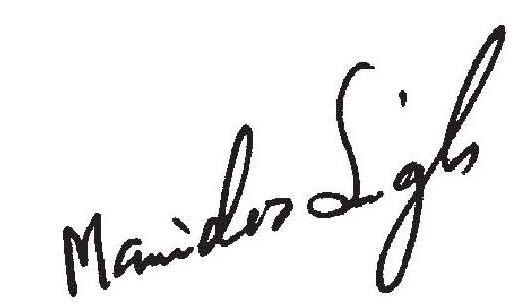 Authorised SignatoryAs per prevailing guidelines of the Income tax Act, 1961 if a valid PAN is not provided by the Customer then tax shall be deducted at the prevailing rate or 20%, whichever is higher.As per guidelines issued by CBDT on May 13,2011, Form 16A (TDS Certificates) will be generated through the Income tax website for which the PAN of the customer needs to be necessarily updated in Bank's record.W.e.f. November 15, 2015 Swachh Bharat Cess @ 0.5% has been introduced by the Government of India, which is collected along with Service Tax. Accordingly, Service Tax will be now charged @ 14.5%.In absence of valid PAN, Form 15G / 15H shall not be treated as valid and tax will be deducted.In case your PAN is not updated in our record, please visit the nearest branch and provide a copy of the PAN card along with the original PAN card for verification.The address of the customer in Form 16A will be the last updated address in the data base of the Income tax department.As per PMJJBY & PMSBY Scheme the amount collected is towards insurance premium of Rs 289 & Rs 10 respectively and administration charges of Rs 41 & Rs 2 (including ST@14% and Sawachh Bharat Cess @0.5%). For details, refer Terms & Conditions at ICICIBank.comwww.icicibank.comCorporate Office: ICICI Bank Ltd., ICICI Bank Towers, Bandra-Kurla complex, Mumbai - 400051, India.Registered Office: ICICI Bank Ltd., 'Landmark', Race Course Circle, Vadodara - 390007,  India.This is an authenticated intimation/statement.Customers are requested to immediately notify the Bank of any discrepancy in the statementCategory of service: Banking & Financial Services. Registration No. MIV/ST/Bank & Finc/4.PAN Based STC No. AAACI1195HSST001. CIN : L65190GJ1994PLC021012ROG Dec_SOA_SLDP_CPCPN_SR56732755_121216DATEMODEPARTICULARSDEPOSITSWITHDRAWALSBALANCE01-12-2015Balance Brought Forward422.9001-12-2015OTHER ATMSNFS/CASH WDL/01-12-15200.00222.9002-12-2015NET BANKINGBIL/000875227112/Transfer/NSP2,000.002,222.90091501520025/AKSHAY SHIVANAND GAJARE02-12-2015OTHER ATMSNFS/CASH WDL/02-12-15200.002,022.9005-12-2015CASH DEPOSITCAM/CASH DEPOSIT/PUNE VIMANNAGAR4,000.006,022.9005-12-2015ICICI ATMATM/CASH WDL/05-12-15/0500.005,522.9005-12-2015CMS TRANSACTIONCMS/000207697460/BAJAJ_AUTO_CD  402CDD142857331,909.003,613.9007-12-2015ICICI ATMATM/CASH WDL/06-12-15/0400.003,213.9008-12-2015CMS TRANSACTIONCMS/000208081787/AD_BAJAJ_AUTO  L2WPUN033623822,832.00381.9011-12-2015ICICI ATMATM/CASH WDL/11-12-15/0200.00181.9015-12-2015MOBILE BANKINGMMT/Ref534921752272/*****070534,950.005,131.9016-12-2015CASH DEPOSITCAM/CASH DEPOSIT/VAPI EBOR5,000.0010,131.9016-12-2015OTHER ATMSNFS/CASH WDL/16-12-15500.009,631.9016-12-2015ICICI ATMATM/CASH WDL/16-12-15/07,000.002,631.9017-12-2015ATMDEC CHG/28-11-15/0267/25ST328.502,603.4017-12-2015ATMDEC CHG/28-11-15/0267/25ST328.502,574.9019-12-2015OTHER ATMSNFS/CASH WDL/19-12-15100.002,474.9019-12-2015CASH DEPOSITCAM/CASH  DEPOSIT/PUNE-VIMANNAGAR1,000.003,474.9019-12-2015ICICI ATMATM/CASH WDL/19-12-15/0500.002,974.9019-12-2015OTHER ATMSNFS/CASH WDL/19-12-151,000.001,974.9021-12-2015OTHER ATMSNFS/CASH WDL/21-12-15/Fee Rs20.00 ST Rs2.90522.901,452.0021-12-2015NET BANKINGIIN/Paytm.com /20151221184141400.001,052.0021-12-2015NET BANKINGVIN/PAYTM	/20151221185207/0234.00818.0024-12-2015OTHER ATMSNFS/CASH WDL/24-12-15/Fee Rs20.00 ST Rs2.90822.90-4.9028-12-2015CASH DEPOSITCAM/CASH DEPOSIT/PUNE VIMANNAGAR10,000.009,995.1028-12-2015MOBILE BANKINGMMT/536020644463/*053/chgRs5.00STRs0.735,305.734,689.3728-12-2015MOBILE BANKINGMMT/Ref536020644463/*****070535,305.739,995.1028-12-2015NET BANKINGBIL/000889299043/NchgRs2.50STRs0.365,302.864,692.2430-12-2015CASH DEPOSITCAM/CASH DEPOSIT/PUNE VIMANNAGAR6,500.0011,192.2431-12-2015033701531204:Int.Pd:30-06-2015 to 30-12-201534.0011,226.2431-12-2015ICICI ATMATM/CASH WDL/31-12-15/01,000.0010,226.2431-12-2015ICICI ATMATM/CASH WDL/31-12-15/01,500.008,726.24Total:38,789.7330,486.398,726.24LINKED PAYBACK NUMBERPoints earned for the month of  November,  2015Points earned for the month of  November,  2015LINKED PAYBACK NUMBERMy Savings REWARDDEBIT CARD